Об участии в Общероссийской                                                                                                   профсоюзной акции     Обсудив Постановление Исполкома Профсоюза от 11.09.2019г. № 18 «О позиции Общероссийского Профсоюза образования по вопросам увеличения размеров заработной платы и повышения уровня гарантий по оплате труда педагогических и иных работников образовательных организаций» (прилагается), и изучив Постановление  Президиума Хабаровской краевой организации Профсоюза работников народного образования и науки, Президиум Городской организации Профсоюза работников народного образования и науки г. Хабаровска  ПОСТАНОВЛЯЕТ:1. Поддержать Общероссийскую акцию в сентябре 2019 года в форме направления писем, обращений, телеграмм в адрес депутатов Государственной Думы и членов Совета Федерации Федерального собрания РФ, избранных (делегированных) от Хабаровского края.2. Городской организации Профсоюза, первичным организациям Профсоюза г. Хабаровска принять активное участие в отправке писем, телеграмм в адрес депутатов Государственной Думы РФ в течение сентября текущего года.3. Председателям первичных организаций Профсоюза в срок до 30.09.2019г. предоставить в комитет городской организации Профсоюза информацию об участии в акции, указав количество отправленных обращений;4. Поручить председателю Городской   организации Профсоюза Собко И.Ф.. обеспечить контроль за исполнением настоящего постановления.Председатель городской                                                                                          организации Профсоюза                                             И.Ф. СобкоПриложение № 1Контактная информация Государственной думы РФ, Совета Федерации Федерального собрания РФ, Правительства РФ   1.Государственная дума РФ, 103265 г.Москва, Охотный ряд, дом 1                    Отправить Обращение в Государственную Думу, электронный адрес: priemnaja.duma.gov.ru                                                                                     Председатель Вячеслав Викторович ВолодинРегиональные представители Государственной думы РФ от Хабаровского края:Заходим на сайт Государственной Думы, ищем ФИО (по списку) депутатов от Хабаровского края:Березуцкий Юрий Николаевич,Гладких Борис Михайлович.Корниенко Алексей ВикторовичСелезнев Валерий СергеевичЯровая Ирина АнатольевнаРаботаем по ссылке: «отправить Обращение»Правительство РФ, 103274, Москва, Центральный административный округ, Пресненский район, ул. Краснопресненская набережная, 2Председатель: Дмитрий Анатольевич Медведев          Адрес электронной почты: government.ru (→ обращения→ отправить обращение)Совет Федерации Федерального Собрания РФ 103426, г. Москва                    ул. Б.Дмитровка,  д. 26.                                                                                                         Председатель Матвиенко Валентина Ивановна Обращение по почте России можно отправить по вышеуказанному адресу, можно через виртуальную приемную: Адрес электронной почты:http: council.gov.ru (→меню→сервисы→обращение граждан→виртуальная приемная→написать письмо)Региональные представители:- Грешнякова Елена ГеннадьевнаЧлен Комитета Совета Федерации по науке, образованию и культуреТелефон и факс: 8(495) 623-74-59 , 8(495) 697-77-12Электронная почта: EGGreshnyakova@senat.gov.ruАдрес приемной в субъекте Российской Федерации: 680000, г. Хабаровск, ул. Пушкина д. 46, каб. 10Телефон и факс приемной в субъекте Российской Федерации: (4212) 30-20-15- Озеров Виктор АлексеевичЧлен Комитета Совета Федерации по Регламенту и организации парламентской деятельностиТелефон и факс: 8(495) 986-60-64Электронная почта: VAOzerov@senat.gov.ruАдрес приемной в субъекте Российской Федерации: 680000, г. Хабаровск, ул. Муравьева-Амурского, д. 19, каб. 101Телефон и факс приемной в субъекте Российской Федерации: (4212) 47-48-21, факс (4212) 47-56-20Приложение № 2Образец оформления Обращения (телеграммы):103274 Москва Краснопресненская набережная 2 строение 2Правительство  Российской Федерации Председателю Медведеву Д.А.                                   Уважаемый Дмитрий Анатольевич!Работники образовательных организаций _________________(города(района) Хабаровского края предлагают Правительству РФ:1. Принять меры по дальнейшему совершенствованию механизмов повышения заработной платы, предусмотренных Указами Президента Российской Федерации от 2012 года для педагогических работников организаций общего (включая дошкольное) образования, организаций среднего профессионального образования и дополнительного образования детей, предусмотрев поэтапное увеличение, начиная с 2020 года, целевых показателей повышения средней заработной платы в первоочередном порядке – до уровня не менее 150%, а на следующем этапе – до 200% к средней заработной плате в регионе, а также принять меры по созданию нормативных правовых и финансовых условий повышения уровня оплаты труда инженерно-технических работников и учебно-вспомогательного персонала образовательных организаций высшего и профессионального образования.2. В целях обеспечения государственных гарантий по оплате труда для работников бюджетной сферы установить размеры базовых окладов (базовых должностных окладов), базовых ставок заработной платы по профессиональным квалификационным группам работников, предусмотрев их дифференциацию в зависимости от квалификации и сложности выполняемых работ. 3. Проработать и подготовить предложения совместно с Министерством просвещения Российской Федерации, Министерством науки и высшего образования Российской Федерации, Министерством труда и социального развития Российской Федерации и  Министерством финансов Российской Федерации для нормативного правового закрепления обязанности образовательных организаций перераспределять средства, предназначенные для оплаты труда работников с тем, чтобы  на обеспечение окладов (должностных окладов), ставок заработной платы работников направлялось не менее 70 процентов фонда оплаты труда образовательной организации. 4. Предусмотреть дополнительные ассигнования из федерального бюджета на увеличение финансовой поддержки региональных бюджетов для финансового обеспечения мер по поэтапному, начиная с 2020 года,  повышению заработной платы педагогических работников общего (включая дошкольное) образования, дополнительного образования детей, педагогических работников и мастеров производственного обучения организаций среднего профессионального образования.      Все принимаемые меры в части повышения и обеспечения заработной платы закрепить на законодательном уровне путем внесения дополнений и изменений в действующее федеральное законодательство, а также просим инициировать принятие следующих федеральных законов:- О внесении изменений в Федеральный закон от 19 июня 2000 года 
«О минимальном размере оплаты труда» и в соответствующие статьи Трудового кодекса Российской Федерации, предусмотрев в них, что: – минимальный размер оплаты труда (МРОТ), устанавливаемый  федеральным законом, – это размер месячной заработной платы за труд неквалифицированного работника, полностью отработавшего норму рабочего времени при выполнении простых работ в нормальных условиях труда, в величину которого не включаются компенсационные, стимулирующие и социальные выплаты; – размеры тарифных ставок, окладов (должностных окладов), а также базовых окладов (базовых должностных окладов), базовых ставок заработной платы по профессиональным квалификационным группам работников не могут быть ниже минимального размера оплаты труда; – размеры базовых должностных окладов, базовых ставок заработной платы работников квалифицированного труда устанавливаются дифференцированно по квалификационным уровням профессиональных квалификационных групп работников в зависимости от квалификации и сложности выполняемых работ.- О порядке индексации заработной платы, обеспечивающем повышение уровня реального содержания заработной платы.от имени работников____________________(образовательной организации)председатель профсоюзной организации                                             ФИО(печать)Приложение № 3Образец оформления Обращения (телеграммы):103265 Москва, Охотный ряд, д.1Государственная Дума  Российской Федерации Региональному представителю ГД РФ от Хабаровского краяБерезуцкому Ю.Н. (далее по списку приложения № 1)                                   Уважаемый Юрий Николаевич!Работники образовательных организаций _________________(города(района) Хабаровского края в преддверии Парламентских слушаний в Государственной Думе по вопросам формирования федерального бюджета на 2020 год убедительно просят Вас поддержать предложения Общероссийского Профсоюза образования к Правительству Российской Федерации:1. Принять меры по дальнейшему совершенствованию механизмов повышения заработной платы, предусмотренных Указами Президента Российской Федерации от 2012 года для педагогических работников организаций общего (включая дошкольное) образования, организаций среднего профессионального образования и дополнительного образования детей, предусмотрев поэтапное увеличение, начиная с 2020 года, целевых показателей повышения средней заработной платы в первоочередном порядке – до уровня не менее 150%, а на следующем этапе – до 200% к средней заработной плате в регионе, а также принять меры по созданию нормативных правовых и финансовых условий повышения уровня оплаты труда инженерно-технических работников и учебно-вспомогательного персонала образовательных организаций высшего и профессионального образования.2. В целях обеспечения государственных гарантий по оплате труда для работников бюджетной сферы установить размеры базовых окладов (базовых должностных окладов), базовых ставок заработной платы по профессиональным квалификационным группам работников, предусмотрев их дифференциацию в зависимости от квалификации и сложности выполняемых работ. 3. Проработать и подготовить предложения совместно с Министерством просвещения Российской Федерации, Министерством науки и высшего образования Российской Федерации, Министерством труда и социального развития Российской Федерации и  Министерством финансов Российской Федерации для нормативного правового закрепления обязанности образовательных организаций перераспределять средства, предназначенные для оплаты труда работников с тем, чтобы  на обеспечение окладов (должностных окладов), ставок заработной платы работников направлялось не менее 70 процентов фонда оплаты труда образовательной организации. 4. Предусмотреть дополнительные ассигнования из федерального бюджета на увеличение финансовой поддержки региональных бюджетов для финансового обеспечения мер по поэтапному, начиная с 2020 года,  повышению заработной платы педагогических работников общего (включая дошкольное) образования, дополнительного образования детей, педагогических работников и мастеров производственного обучения организаций среднего профессионального образования.      Все принимаемые меры в части повышения и обеспечения заработной платы закрепить на законодательном уровне путем внесения дополнений и изменений в действующее федеральное законодательство, а также просим инициировать принятие следующих федеральных законов:- О внесении изменений в Федеральный закон от 19 июня 2000 года 
«О минимальном размере оплаты труда» и в соответствующие статьи Трудового кодекса Российской Федерации, предусмотрев в них, что: – минимальный размер оплаты труда (МРОТ), устанавливаемый  федеральным законом, – это размер месячной заработной платы за труд неквалифицированного работника, полностью отработавшего норму рабочего времени при выполнении простых работ в нормальных условиях труда, в величину которого не включаются компенсационные, стимулирующие и социальные выплаты; – размеры тарифных ставок, окладов (должностных окладов), а также базовых окладов (базовых должностных окладов), базовых ставок заработной платы по профессиональным квалификационным группам работников не могут быть ниже минимального размера оплаты труда; – размеры базовых должностных окладов, базовых ставок заработной платы работников квалифицированного труда устанавливаются дифференцированно по квалификационным уровням профессиональных квалификационных групп работников в зависимости от квалификации и сложности выполняемых работ.- О порядке индексации заработной платы, обеспечивающем повышение уровня реального содержания заработной платы.от имени работников____________________ (образовательной организации)председатель профсоюзной организации                                             ФИО(печать)Приложение 4Информация                                                                                                                                         об участии в Общероссийской профсоюзной акции.                                         Сентябрь 2019(предоставляется в Комитет городской организации Профсоюза, ( irsobko@yandex.ru)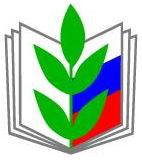 ПРОФСОЮЗ РАБОТНИКОВ НАРОДНОГО ОБРАЗОВАНИЯ И НАУКИ РОССИЙСКОЙ ФЕДЕРАЦИИ(ОБЩЕРОССИЙСКИЙ ПРОФСОЮЗ ОБРАЗОВАНИЯ)ХАБАРОВСКАЯ ГОРОДСКАЯ ОРГАНИЗАЦИЯПРЕЗИДИУМПостановление ПРОФСОЮЗ РАБОТНИКОВ НАРОДНОГО ОБРАЗОВАНИЯ И НАУКИ РОССИЙСКОЙ ФЕДЕРАЦИИ(ОБЩЕРОССИЙСКИЙ ПРОФСОЮЗ ОБРАЗОВАНИЯ)ХАБАРОВСКАЯ ГОРОДСКАЯ ОРГАНИЗАЦИЯПРЕЗИДИУМПостановление ПРОФСОЮЗ РАБОТНИКОВ НАРОДНОГО ОБРАЗОВАНИЯ И НАУКИ РОССИЙСКОЙ ФЕДЕРАЦИИ(ОБЩЕРОССИЙСКИЙ ПРОФСОЮЗ ОБРАЗОВАНИЯ)ХАБАРОВСКАЯ ГОРОДСКАЯ ОРГАНИЗАЦИЯПРЕЗИДИУМПостановление ПРОФСОЮЗ РАБОТНИКОВ НАРОДНОГО ОБРАЗОВАНИЯ И НАУКИ РОССИЙСКОЙ ФЕДЕРАЦИИ(ОБЩЕРОССИЙСКИЙ ПРОФСОЮЗ ОБРАЗОВАНИЯ)ХАБАРОВСКАЯ ГОРОДСКАЯ ОРГАНИЗАЦИЯПРЕЗИДИУМПостановление ПРОФСОЮЗ РАБОТНИКОВ НАРОДНОГО ОБРАЗОВАНИЯ И НАУКИ РОССИЙСКОЙ ФЕДЕРАЦИИ(ОБЩЕРОССИЙСКИЙ ПРОФСОЮЗ ОБРАЗОВАНИЯ)ХАБАРОВСКАЯ ГОРОДСКАЯ ОРГАНИЗАЦИЯПРЕЗИДИУМПостановление 
«13» сентября 2019 г.
г. Хабаровск
г. Хабаровск
г. Хабаровск
     № 3-20
     № 3-20Образовательная организацияСколько писем отправленоКому                ( ФИО адресатов)Количество участников акцииПредседатель ППО